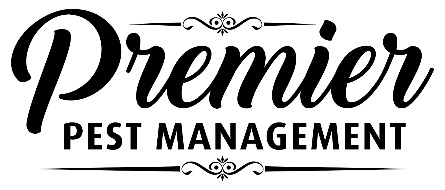 CUSTOMER PREPARATION CHECKLIST FOR THE CONTROL OF COCKROACHESCUSTOMER NAME: ________________________________________ PREPARATION COMPLETED BY: _____________________________DATE: ___________________Pre-treatment preparation for the bedroom area by the Homeowner In order for Premier to provide the most effective service possible, we ask that before our arrival you review and complete all the necessary steps listed below. One of our company representatives will verify completion upon arrival. Please complete and return this form to Premier’s Representative when they arrive on site. Failing to complete the following requests, may delay the treatment and potentially void any guarantee if applicable. Premier’s Representative providing the service may provide additional preparation instructions or recommendations. CHECKLIST:  All residents and household pets should plan to be out of the house for a minimum of four hours. Any fish tanks 
unable to be removed must be covered and sealed in such a way that no chemical can contaminate the water 
supply. Persons with underlying health conditions should consult their family physician where they have concerns regarding re-entry time. A) Remove all electrical wall plates (phone jack plates and light switch covers). Please remove drawers and all items from you cabinets including under sink areas in both kitchen and 
bathroom. There is to be nothing left on the counters or floors. Place all items into a separate room and 
cover with a thick blanket or drop cloth. This is a standard precaution to prevent any overspray from 
coming in contact with resident’s belongings. If this standard is not met, then your pest control Technician
will not be able to spray in the mentioned areas. Roaches usually live in cracks, crevices, near moist areas, 
particularly in the kitchen and bathroom. Therefore, it is essential that the Pest Control Technician treat all 
these areas. 

B) If you have observed roaches, in other areas, such as bedrooms, closets, in the utility room or in any other 
areas, be sure to inform your Service Technician that cockroaches exist in these locations as well. If 
bedrooms, living room and dining room need to be treated please remove all belongings from desks, night 
stands, dressers, entertainment centers, etc. Any areas you want sprayed must have all items removed or 
IT WILL NOT BE SPRAYED. Move everything away from the baseboard to allow your pest control operator 
to gain access to those areas to spray. 
C) Please remove all excess spilled food (crumbs etc.) from the cabinets, using a sponge or wiping cloth. 
D) Very important not to wipe or wash inside your cabinets after we have treated; this will remove the 
chemicals. 
E) After your treatment you can expect the insecticide to create a different behavior in the insects resulting in more 
exposed activity for 5 to 7 days. 
Sanitation is the most important step for effective, long lasting  cockroach control. Food material must be 
eliminated as much as possible and harborage areas sealed where possible. Additional Instructions: Recommended by Premier’s Representative. _________________________________________________________________________________________________________________________________________________________________________________________________________________________________________________________________________________________________________________________________________________________________________________________________________________________________________________________________________________________________________________________________________________________________________________________________________________________________________________________________________________________________________________________________________________________________________________________________________________________________________________________________________________________________________________________________________________________________________________________________________________________________________ ___________________________________________________________________________________________________________________________________________________________________________________________________________________________________________________________________________________________________________________________________________________________________________________________________________________________________________________________________________________________________________________________________________________________ ON RETURNING TO YOUR PREMISES, THE FOLLOWING SHOULD BE UNDERTAKEN IMMEDIATELY: 1. Wash off kitchen counter tops, breadboard, refrigerator, and stove tops with soap and water. DO NOT WASH CUPBOARD SHELVES AND DRAWERS. 2. Place paper on shelves and in drawers for at least three (3) weeks from the date of treatment. 3. All cockroach bait stays where it is applied for up to 35 days. 4. You may notice more roaches after a treatment. Roaches will become disoriented, wander, and die soon after a treatment. Protecting Your Home Your Family Your BusinessPremier Pest Management